Pupil Premium Strategy StatementThis statement details our school’s use of pupil premium (and recovery premium for the 2021 to 2022 academic year) funding to help improve the attainment of our disadvantaged pupils. It outlines our pupil premium strategy, how we intend to spend the funding in this academic year and the effect that last year’s spending of pupil premium had within our school. School overviewFunding overviewPart A: Pupil premium strategy planStatement of intentChallengesThis details the key challenges to achievement that we have identified among our disadvantaged pupils.Intended outcomes This explains the outcomes we are aiming for by the end of our current strategy plan, and how we will measure whether they have been achieved.Activity in this academic yearThis details how we intend to spend our pupil premium (and recovery premium funding) this academic year to address the challenges listed above.Teaching (for example, CPD, recruitment and retention)Budgeted cost: £40,000Targeted academic support (for example, tutoring, one-to-one support structured interventions) Budgeted cost: £39,000Wider strategies (for example, related to attendance, behaviour, wellbeing)Budgeted cost: £41,000Total budgeted cost: £120,000Part B: Review of outcomes in the previous academic yearPupil premium strategy outcomesThis details the impact that our pupil premium activity had on pupils in the 2020 to 2021 academic year. 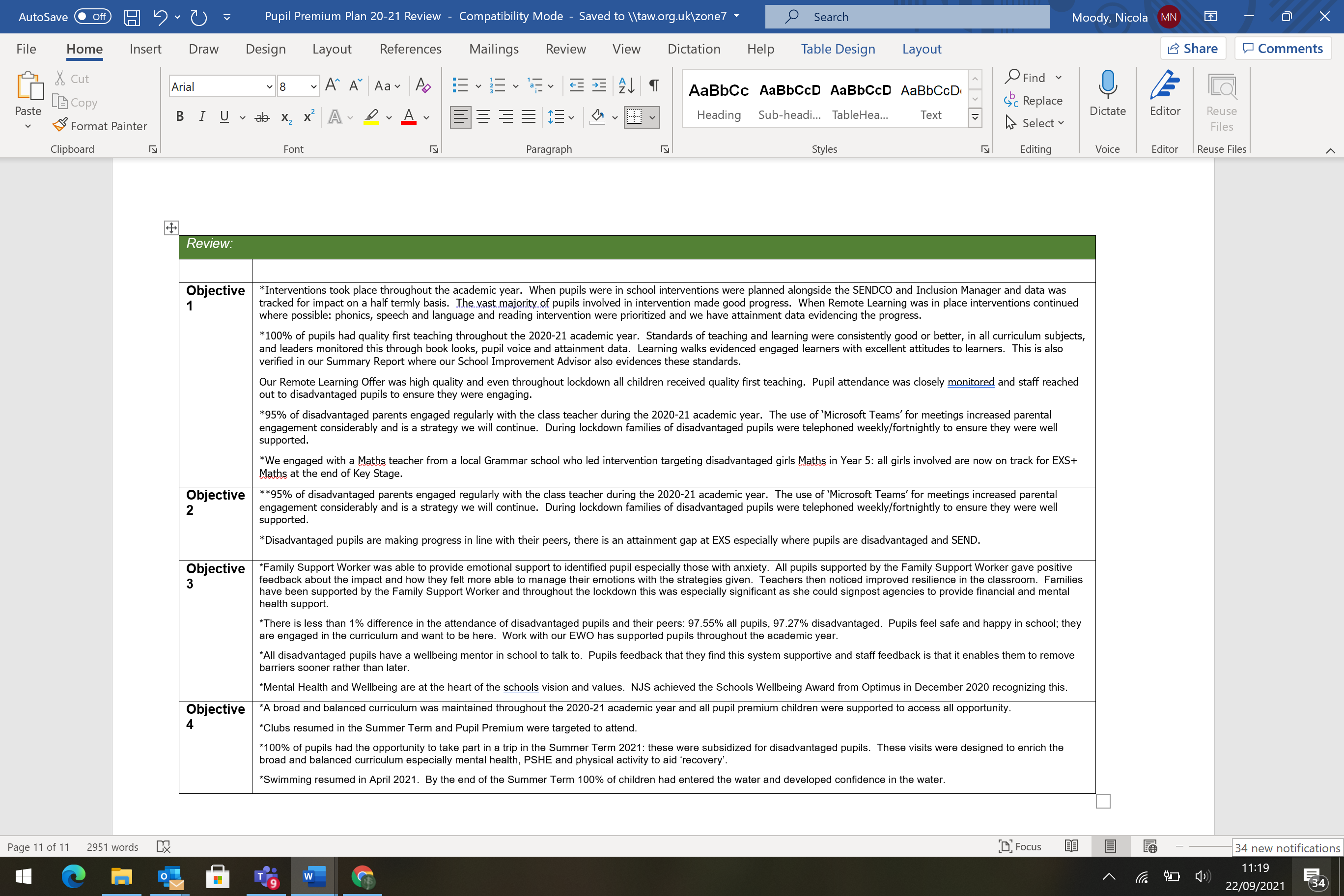 Externally provided programmesPlease include the names of any non-DfE programmes that you purchased in the previous academic year. This will help the Department for Education identify which ones are popular in EnglandDetailDataSchool nameNewport CE JuniorNumber of pupils in school 323Proportion (%) of pupil premium eligible pupils24%Academic year/years that our current pupil premium strategy plan covers 2021-22Date this statement was published24.9.2021Date on which it will be reviewed23.9.2021Statement authorised byGoverning Body October 2021Pupil premium leadNicola MoodyGovernor Claire BowenDetailAmountPupil premium funding allocation this academic year£104,910Recovery premium funding allocation this academic year£11,745Pupil premium funding carried forward from previous years (enter £0 if not applicable)£0Total budget for this academic year£116,655You may want to include information on:What are your ultimate objectives for your disadvantaged pupils?How does your current pupil premium strategy plan work towards achieving those objectives?What are the key principles of your strategy plan?Challenge numberDetail of challenge 1Maintaining high pupil attendance during the 21-22 academic year.2Maintaining high % of parental engagement during the 21-22 academic year.3Ensuring that 100% of disadvantaged pupils engage with the full broad and balanced curriculum.4Meeting Mental Health and Wellbeing needs of disadvantaged pupils.5Closing the attainment gap for disadvantaged pupils across the curriculum. Intended outcomeSuccess criteriaNewport CE Junior School pupil attendance sustains at 97%+*The attendance gap between all pupils and disadvantaged does not exceed 1%.*Pupil attendance is above 97%.*The number of persistent absentees is reduced.The engagement of disadvantaged parents remains 90%+.*90%+ of disadvantaged parents engage with the school to support their child through the 21-22 academic year.*100% of parental feedback is positive about the impact of engagement with school staff.100% of disadvantaged pupils engage with the enriched broad and balanced curriculum.*100% of disadvantaged pupils attend at least one club.*100% of disadvantaged pupils attend at least one visit.*90% disadvantaged attend a residential visit.All disadvantaged pupils have access to Mental Health and Wellbeing Support.*100% of disadvantaged pupils have a School Mentor.*100% of disadvantaged pupils can articulate how the schools supports their wellbeing and what they can do if they need help.The attainment gap between disadvantaged pupils and their peers is closing across the curriculum.*The attainment gap has closed from 2020-21.*Disadvantaged pupils make accelerated progress.ActivityEvidence that supports this approachChallenge number(s) addressedTeacher, HLTA and supply cover to release senior and curriculum leaders.Focus on supporting quality first teaching: https://educationendowmentfoundation.org.uk/public/files/Publications/Pupil_Premium_Guidance_iPDF.pdf323CPD for teachers and support staff.Focus on supporting quality first teaching: https://educationendowmentfoundation.org.uk/public/files/Publications/Pupil_Premium_Guidance_iPDF.pdf323ActivityEvidence that supports this approachChallenge number(s) addressedAll disadvantaged children allocated with a school mentorhttps://educationendowmentfoundation.org.uk/education-evidence/teaching-learning-toolkit/mentoring 78Pupils identified for intervention to close gaps and accelerate progress.https://educationendowmentfoundation.org.uk/education-evidence/teaching-learning-toolkit/teaching-assistant-interventions 48ActivityEvidence that supports this approachChallenge number(s) addressedFocus on pupil attendance: EWOhttps://educationendowmentfoundation.org.uk/education-evidence/teaching-learning-toolkit/parental-engagement323Focus on supporting the family and wider needs: Family Support Workerhttps://educationendowmentfoundation.org.uk/education-evidence/teaching-learning-toolkit/parental-engagement 12Subsidised educational visitshttps://educationendowmentfoundation.org.uk/public/files/Publications/Pupil_Premium_Guidance_iPDF.pdf 78Outdoor learning opportunity embedded into the curriculum: Beech’s Basehttps://educationendowmentfoundation.org.uk/education-evidence/teaching-learning-toolkit/metacognition-and-self-regulation 323+targeted 16ProgrammeProvider